«Об обеспечении безопасности населениясельского поселения «Койгородок» в периодс ноября 2019 года по апрель 2020 года»В соответствии с пунктом 26 статьи 14 Федерального закона от 06.10.2003 г. № 131-ФЗ «Об общих принципах организации местного самоуправления в Российской Федерации»,   для предотвращения несчастных случаев от схода снежного покрова с крыш зданий подведомственных организаций  муниципального образования сельского поселения «Койгородок» в период с ноября 2019 года по апрель 2020 годаПОСТАНОВЛЯЕТ:1. Рекомендовать руководителям организаций всех форм собственности, учреждений, предприятий, управляющих компаний, индивидуальным предпринимателям на территории сельского поселения «Койгородок»:- произвести обследование зданий, объектов, жилого фонда на предмет определения объема работ и мест  по очистке крыш, зданий, подходов к объектам от снега, льда и наледи, представляющих угрозу травматизма населения, обрыва линии электропередач; - составить акты, подготовить план мероприятий и графики проведения работ, провести работыпо очистке крыш от снега и льда.- организовать размещение табличек и ограждений, предупреждающих о возможном сходе снега;- провести в трудовых коллективах инструктажи о мерах безопасности в период возможного падения снега и льда с крыш зданий и сооружений;- директору МБОУ «СОШ с. Койгородок» обязать преподавателей ОБЖ, классных руководителей провести дополнительные инструктажи с учащимися о мерах безопасности в период возможного падения снега и льда с крыш зданий и сооружений;- заведующим МБДОУ обязать воспитателей групп провести дополнительные беседы с детьми о мерах безопасности в период возможного падения снега и льда с крыш зданий и сооружений;- провести разъяснительную работу в трудовых коллективах, с владельцами легкового автотранспорта о возможном повреждении техники во время схода снежной и ледяной массы с крыш зданий;1.1.  ежедневно: - проводить обследование зданий, объектов, жилого фонда на предмет определения объема работ и мест  по очистке крыш, зданий, подходов к объектам от снега, льда и наледи, представляющих угрозу травматизма населения, обрыва линии электропередач. Своевременно очищать крыши зданий, сооружений от снега и льда с  соблюдением всех мер безопасности и правил охраны труда.- проводитьуборку, очищение от снега и льда, посыпку песком (возможно  применение противогололедных реагентов) прилегающей территории во время гололеда силами работников предприятий, организаций, учреждений и управляющих компаний;2. О всех случаях чрезвычайной ситуации, связанной с падением снега и льда с крыш зданий, объектов и сооружений, незамедлительно сообщать по телефону 9-10-40.     3. Контроль за настоящим постановлением возлагаю на себя.4. Данное постановление  вступает в силу с момента  опубликования на информационных стендах сельского поселения «Койгородок», официальном сайте администрации сельского поселения «Койгородок».Руководитель администрациисельского поселения «Койгородок»                                                               А.А.Тебеньковпостановление вступило в силу 06.11.2019 г.«Койгорт» сиктовмöдчöминлöнадминистрация«Койгорт» сиктовмöдчöминлöнадминистрация«Койгорт» сиктовмöдчöминлöнадминистрация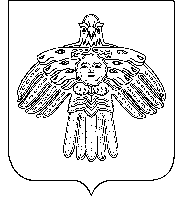 Администрациясельского поселения«Койгородок»Администрациясельского поселения«Койгородок»ПОСТАНОВЛЕНИЕот06 ноября2019 г.№ № 03/11	с. Койгородок	с. Койгородок	с. Койгородок